Publicado en Ciudad de México el 10/12/2018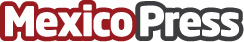 Uniko permitirá la búsqueda por voz y el pago en bitcoins en los regalos de bodaOk Google, busca la mesa de regalos en Uniko  de Mariana y Joaquín. La plataforma de mesa de regalos Uniko contará con herramientas de comandos de voz para Alexa y Google Home. Será más fácil dar regalos para bodas con ayuda de bocinas inteligentes. A partir de 2019 Uniko tendrá la opción de hacer pagos con Bitcoin y otras criptomonedasDatos de contacto:Caro Saracho+5215518605373Nota de prensa publicada en: https://www.mexicopress.com.mx/uniko-permitira-la-busqueda-por-voz-y-el-pago Categorías: Finanzas Marketing Sociedad Entretenimiento Emprendedores E-Commerce Software Consumo Ciudad de México Celebraciones http://www.mexicopress.com.mx